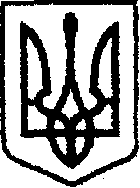 У К Р А Ї Н Ачернігівська обласна державна адміністраціяУПРАВЛІННЯ  КАПІТАЛЬНОГО БУДІВНИЦТВАН А К А ЗПро додаткові обсяги робіт	З метою повного, всебічного та неупередженого розгляду питань, пов’язаних з виконанням додаткових обсягів робіт, не передбачених затвердженою проєктною документацією, які виникатимуть під час будівельно-монтажних робіт 	наказую:Залучати до розгляду питань пов’язаних з виникненням додаткових обсягів робіт відповідальну особу за здійснення технічного нагляду, відповідальну особу за здійснення авторського нагляду, представника підрядної організації та за необхідності інших кваліфікованих спеціалістів.За результатами обстеження та з урахуванням проєктних рішень складати відповідний акт з визначенням цих обсягів робіт. Акт з визначеним обсягом додаткових робіт погоджений відповідальною особою за здійснення технічного нагляду, відповідальною особою за здійснення авторського нагляду, представником підрядної організації та за необхідності іншими кваліфікованими спеціалістами подавати на розгляд та затвердження.Контроль за виконанням наказу залишаю за собою.від29.042020 р.               Чернігів№92В.о. начальникаНаталія КОВАЛЬЧУК